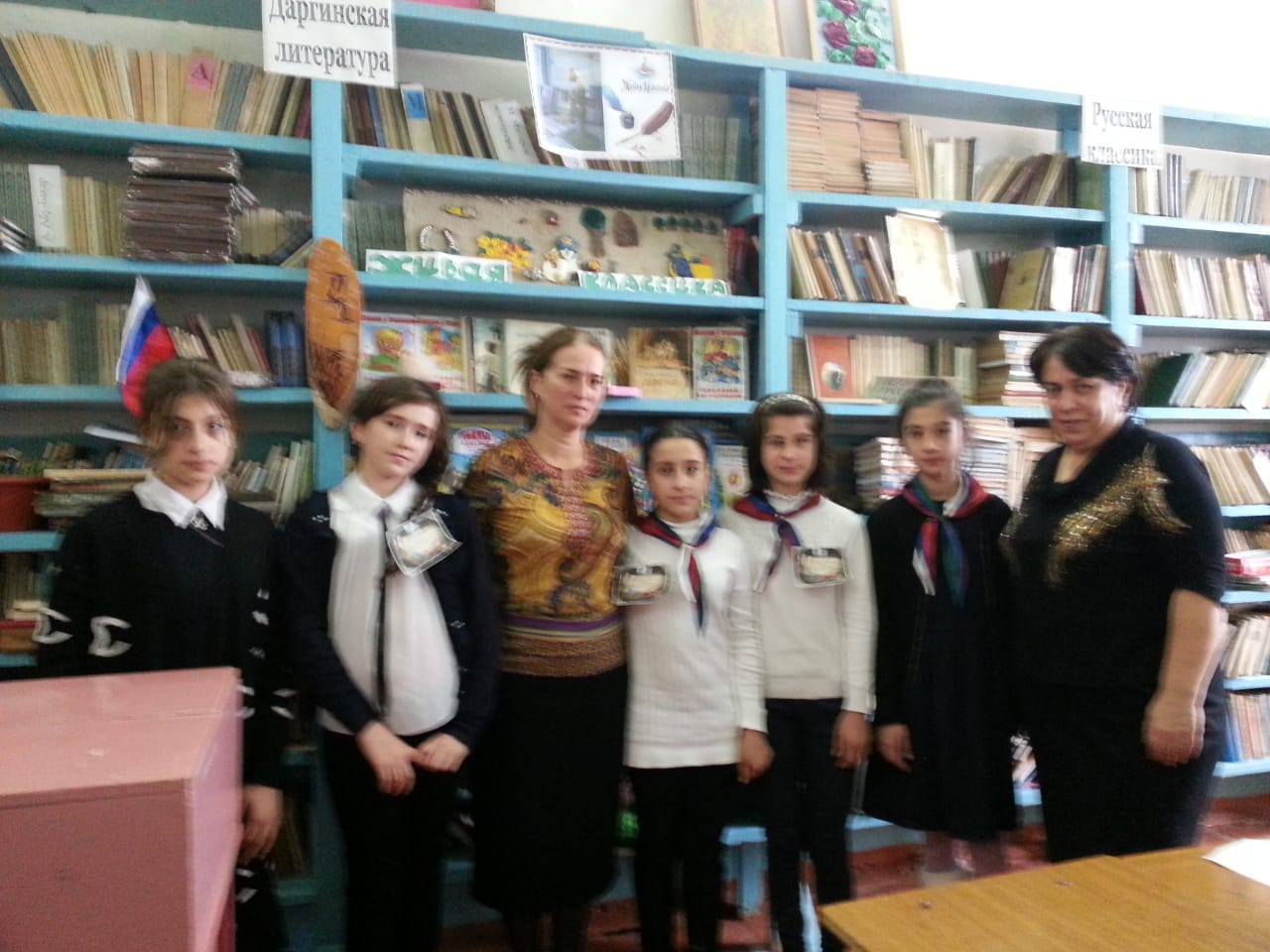 7 б со своей кл. руководительницей Магомедовой Э.М. в гостях у «Живой классики»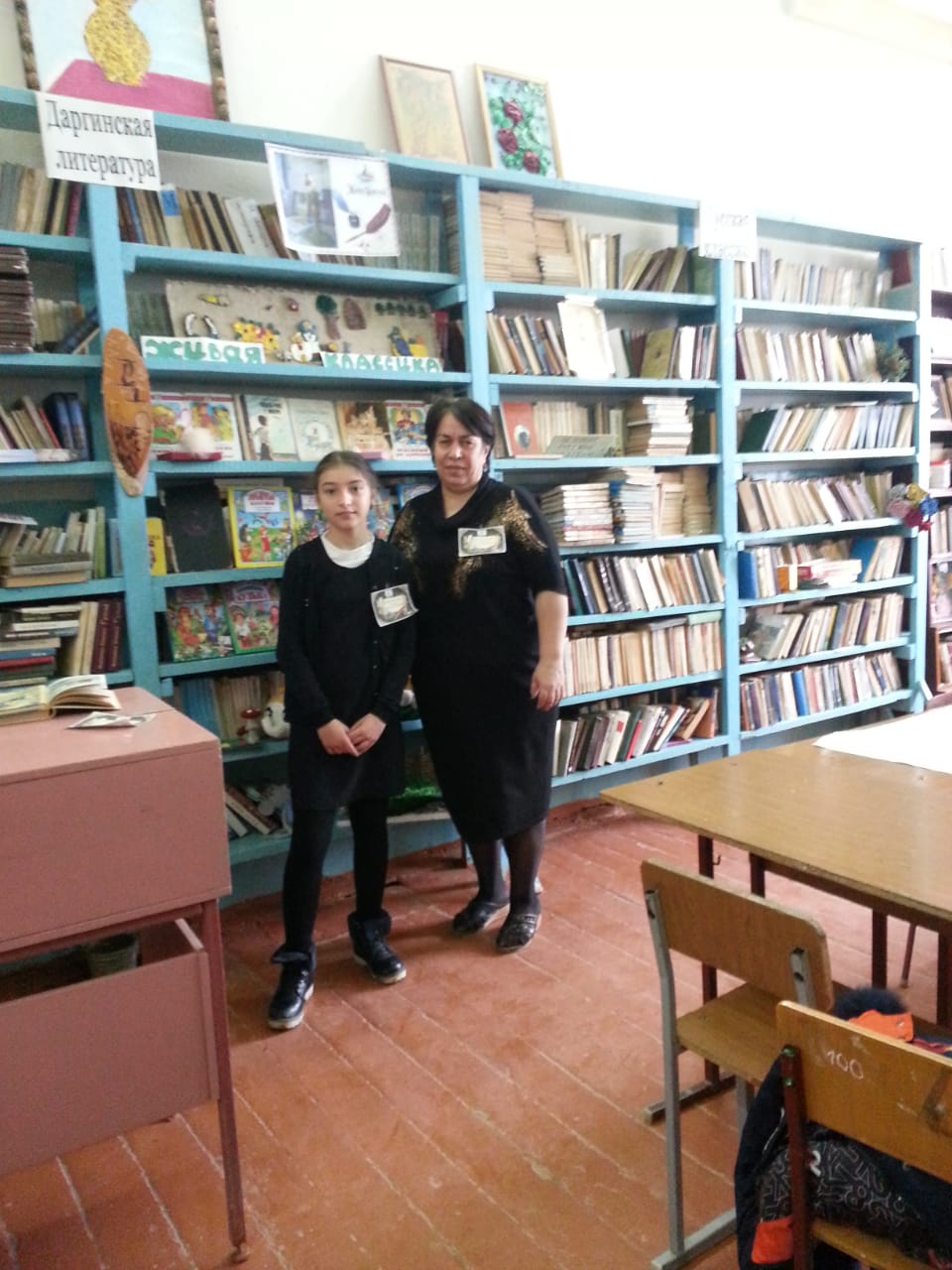 Победительница конкурса «Живая классика» в своей школе 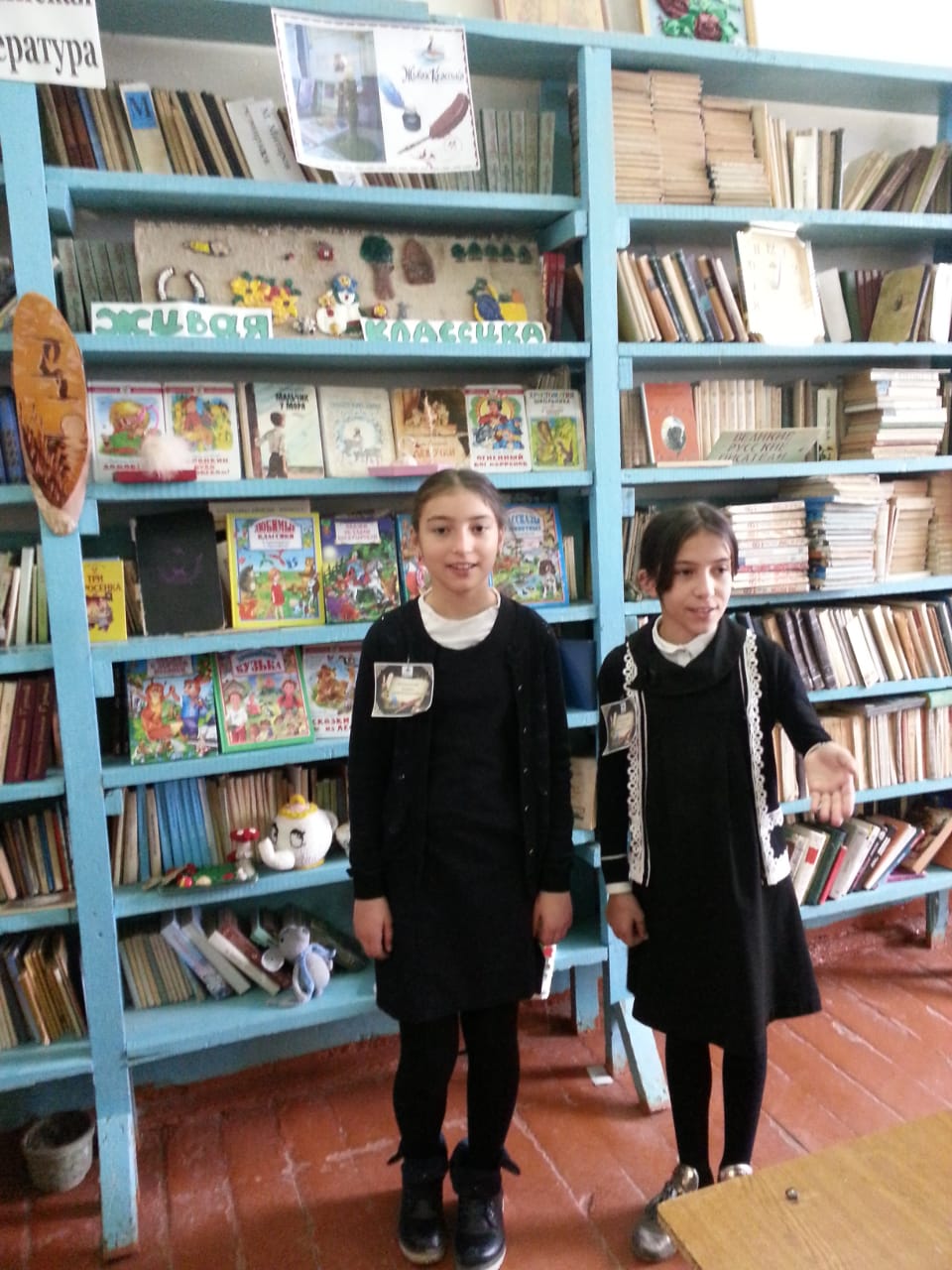 Выступление юных артистовЧитатели выбирают себе книжки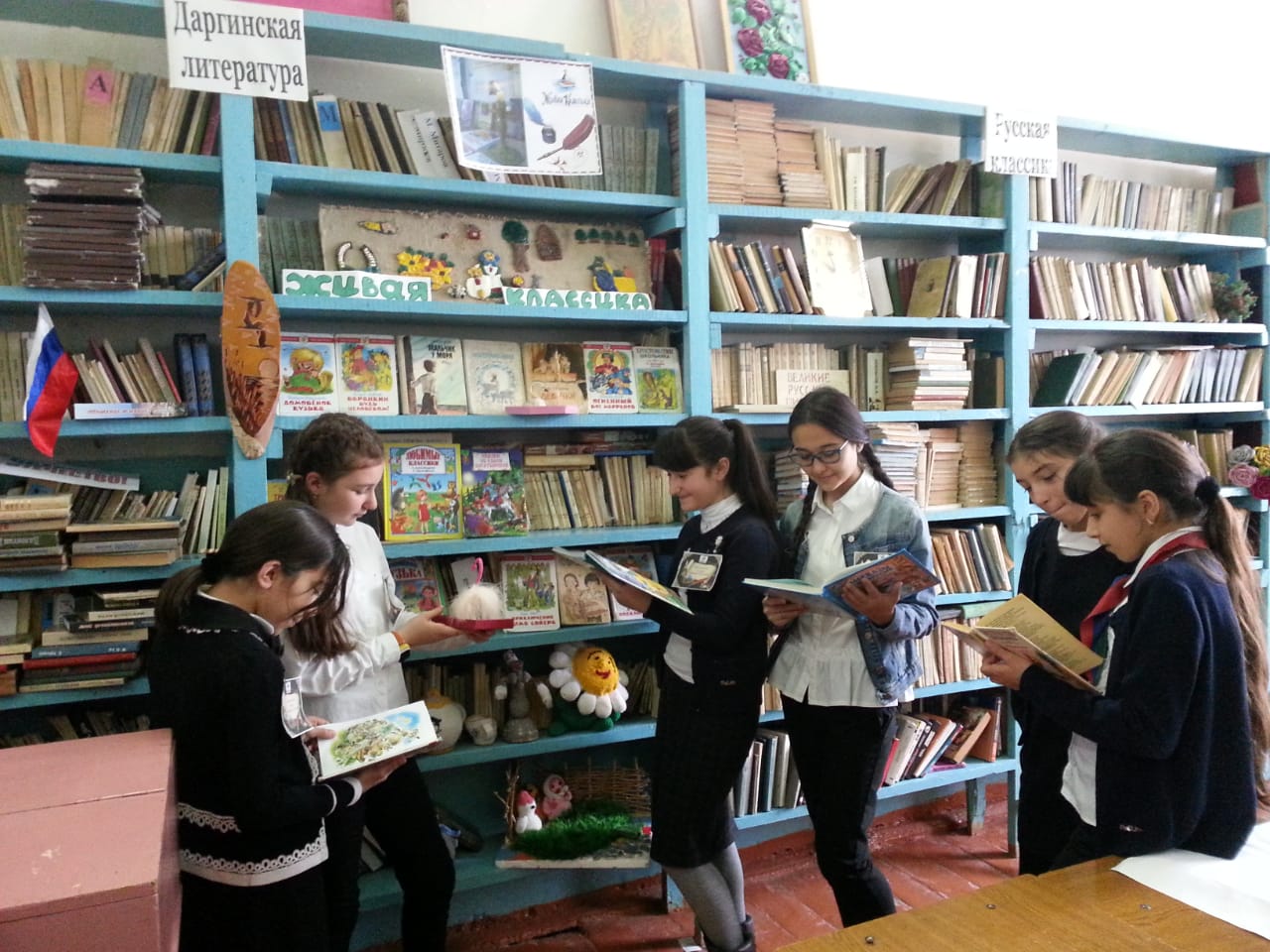 Книжная выставка «Живая классика»Списки  книг  из  фонда  библиотеки МКОУ «Сергокалинской  СОШ  № 1» недели  «ЖИВАЯ   КЛАССИКА»Александрова Т.   Домовёнок  КузькаВолков   А.  Огненный  бог  маррановДмитриев Ю.  Сказки  из  лесаДубов Н.  Мальчик  у  моряЗахариева Л.   Веселье и забавы  в глуши  дубравыКаралийчев А.  Бесхвостый левКиплинг Р.  СказкиКоваль  Ю.    Куролесов  и  матрос  подключаютсяМедведев В.   Баранкин, будь  человеком!Прокофьева С.  Сказочные повести,  Грустная  девчонкаСтанчев Л.  Лесная сказкаСоколов-Микитов  И.  Голубые  дниСмирнова В.  ДевочкиТяпаев А.  СоседиУшинский К.  КолобокЧехов А.Н. Рассказы .ПовестиШварц  Е.  Сказка  о потерянном времени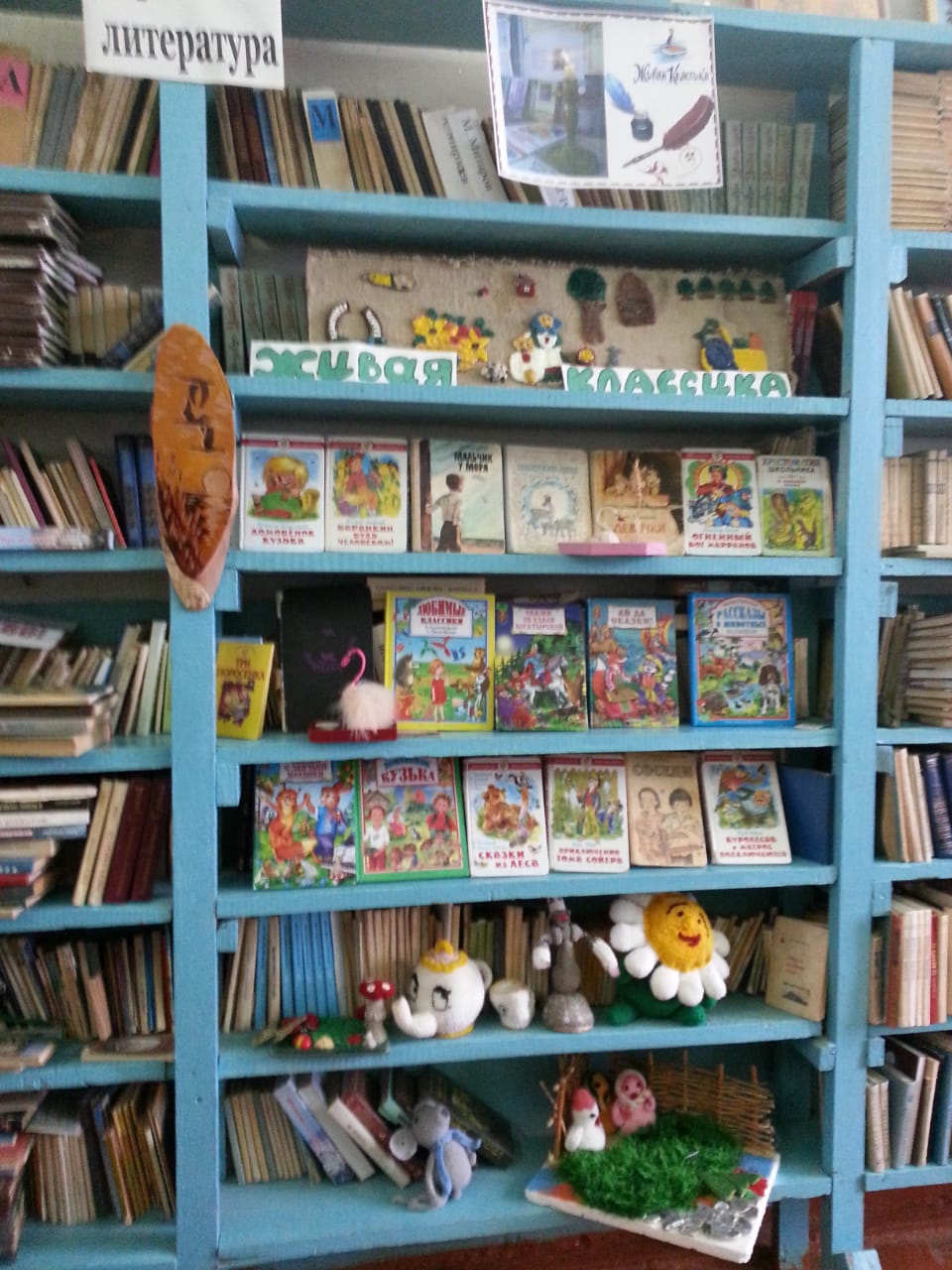 Привлечение как можно большего количества учащихся к чтению книг. Педагог-библиотекарь Сулейманова З.К.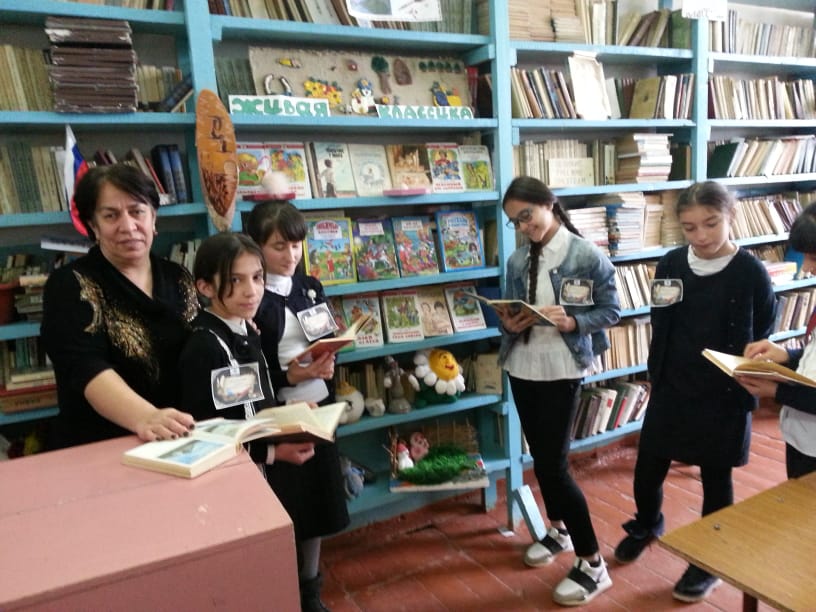              Наименование ОО	Количество  участников	Количество  участников             Наименование ОО                   детей           родителейМКОУ «Сергокалинская СОШ № 1                        55                   4